                      ČESKÝ RYBÁŘSKÝ SVAZ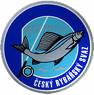                                         MO Mnichovice        Informační list pro členy na rok 20201. Členské příspěvky: Členské příspěvky na rok 2020 se platí v hotovosti přiodevzdávání nebo vydávání povolenek k rybolovu do konce dubna. Při nesplnění této základní povinnosti bude ukončeno členství v organizaci 1. května 2020!!!2. Výše členských příspěvků:členové nad 18 let									 500,-Kčmládež 16–18 let									 200,-Kč                 děti do 15 let										 100,-Kč3. Zápisné pro nové členy								1000,-Kč         4. Povinnosti členů: Každý člen vyžadující vydání povolenky musí mít splněny tytonáležitosti:odevzdaný řádně vyplněný (i když žádný úlovek nebyl) úlovkový lístek v termínu do 15. ledna, v případě, že nebude lístek vyplněn (úlovky vč. docházky) bude vybíráno penále ve výši 200 Kč. Pokud nebude úlovkový lístek odevzdán do konce měsíce ledna, bude vybíráno 500 Kč, splněné brigádnické povinnosti 10 hod svazová-peněžité plnění cena 100,-Kč/hod.       platný státní rybářský lístek a členskou legitimaciodevzdání ceny do tomboly (vždy za předešlý rok), při neodevzdání ceny peněžité plnění 100 Kč při placení členství.5. Ceny povolenek od ledna 2020: (povolenky se platí v hotovosti při vydání) krajská celoroční                                                              	   MPP                P         dospělí								1400,-Kč	1400,-Kč                                                                                                                                                                                                                                  mládež 16-18Iet, ZTP, ZTPP, důchodci nad 70let	           1000,-Kč	1000, Kčděti do 15 let							  500,-Kč	  500,-Kč celosvazová celoroční dospělí								2500,-Kč	2600,-Kč        ZTP, mládež 16-18 let						1400,-Kč	1450,-Kč  děti do 15 let				 	 	   	  650,-Kč	  700,-Kčcelorepublikovádospělí								3550,-Kč	3700,-Kčmožnost výdeje pražských povolenek                               1100, Kč    6. Termíny vydávání povolenek: pro nedočkavé 14. prosince 2019, 11. ledna 2020, 8. února, 7. března, 25. dubna od 9:00 do 11:30 hod vždy v klubovně MO 7. Brigády jsou určeny tak, že členové, kteří jsou povinni plnit tuto povinnost, budou kontaktovat př. Petráka na čísle 606 735 713, nebo př. Jandu 605 843 4558. Členská schůze: Členská schůze se koná 15. února 2020 v restauraci “PRÁSK BAR“ na náměstí v Mnichovicích od 14:00 hod účast členů je povinná!!! V případě neúčasti zašlete na mail: jura.rod@seznam.cz nebo SMS na č. 605 923 680 svoje jméno a adresu.    9. Ples rybářů: 14. března 2020 od 20:00 hod v sále Mnichovické krčmy. Ceny do tomboly předávejte nejpozději týden před konáním plesu v železářství „SANTAK“ v                Ondřejovské ulici u pana Santorcla. Neodevzdání ceny bude kompenzováno částkou 100,-Kč při placení členství (vždy za předešlý rok).10. Rybářské závody: 9.5.2020 Sraz u rybníka Božkov v 7:30Pravidla a termíny pro členy MO Mnichovice2020Pravidla a termíny pro členy MO Mnichovice2020TermínAkceceloročně.Brigády po kontaktování př. Petráka na čísle 606 735 713, nebo př. Jandu 605 843 455Prosinec 14.12.2019Výdej povolenek pro nedočkavé 9:00 – 11:30 Rybářská chata11.1.15.1.Výdej povolenek 9:00 – 11:30 Rybářská chataVrácení povolenek za minulý rok. V případě nedodrženítermínu pokuta 200 Kč. Pokud nebude úlovkový lístek odevzdán do konce měsíce ledna, bude vybíráno 500 Kč,8.2.15.2.Výdej povolenek 9:00 - 11:30 Rybářská chataVýroční schůze MO7.3.14.3.Výdej povolenek 9:00 – 11:30 Rybářská chataRybářský ples25.4.Výdej povolenky 9:00 -11:30, výdej povolenek po tomto termínu, bude možný jen za odpracování 5 hod. brigád, nebo zaplacení 100 Kč za každou neodpracovanou hodinu.9.5. Rybářské závody rybník Božkov v 7:30